FALL SPORTSStart August 12 (except Football August 1)Cheer (& winter)Krystal Culpepperkculpepper@paulvi.netCross CountryMatt Mozingommozingo@paulvi.netDance Team (& winter)Natalie Provostnprovost@paulvi.net Field HockeyNancy Adamsnadams@paulvi.net FootballMichael Grandiziomgrandizio@paulvi.netSoccer, BoysSteve Leeslee2@paulvi.netSoccer, GirlsChris Campbellccampbell@paulvi.netSoccer, OptionsGary Underhillgunderhill@paulvi.netTennis, GirlsKate Thompsonkthompson@paulvi.netVolleyball, GirlsCris Campbellcscampbell@paulvi.netWINTER SPORTSStart November 8Basketball, BoysGlenn Farellogfarello@paulvi.net Basketball, GirlsScott Allensallen@paulvi.netBasketball, OptionsGary Underhillgunderhill@paulvi.netIce Hockey (co-ed)Ken Kerrigankkerrigan@paulvi.netTrack indoor (co-ed)Dennis Hutsondhutson@paulvi.netSwimming (co-ed)Colleen Marshallcmarshall@paulvi.netWrestlingMichael Eastmanmeastman@paulvi.netSPRING SPORTSStart February 20BaseballBilly Emersonbemerson@paulvi.netLacrosse, BoysJeff Schwartzjschwartz@paulvi.netLacrosse, GirlsRich Haydenrhayden@paulvi.netGolf (co-ed)Dennis McGowandmcgowan@paulvi.netSoftballJeff Torresjtorres@paulvi.netVolleyball, BoysSam Farrarsfarrar@paulvi.netTennis, BoysKate Thompsonkthompson@paulvi.netTrack (co-ed)Dennis Hutsondhutson@paulvi.net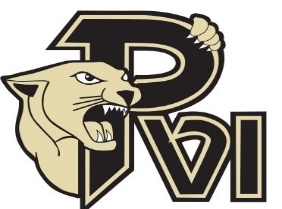 Visit pvisports.netFollow @pvisports on Twitter, Instagram and Facebook3/2024